ΜΕΡΑ 1Ανάγνωση.Η γάτα ήθελε λεμόνι.Η χελώνα ήθελε παγωτό.Η γίδα ήθελε καραμέλα. Γράψε στο τετράδιό σου τις απαντήσεις.Τι ήθελε η γάτα;Τι ήθελε η χελώνα;Τι ήθελε η γίδα;Αντίγραψε στο τετράδιό σου τις λέξεις:γίδα         γάταΓράψε τι δείχνουν οι εικόνες. ………………….       ……………………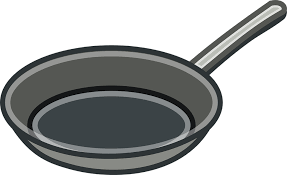 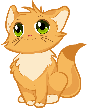  …………………..       …………………..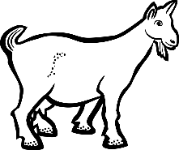 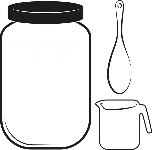         …………………..        ……………………. 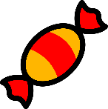 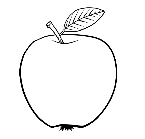 ΜΕΡΑ 2 ΜΑΘΗΜΑΤΙΚΑΓράψε στο τετράδιό σου τους αριθμούς μέχρι το 20 δύο φορές.1                  ……               …….. 234567891011121314151617181920ΜΕΡΑ 3Ανάγνωση. Η Βιβή πήρε το βάζο.Η Λένα πήρε το βαρέλι.Η Μαρία πήρε την κιθάρα. Γράψε στο τετράδιό σου τις απαντήσεις.Τι πήρε η Βιβή;Τι πήρε η Λένα;Τι πήρε η Μαρία;Αντίγραψε τις λέξεις:Βιβή            βάζοΒάλε τις συλλαβές στη σωστή σειρά και γράψε τι δείχνουν οι εικόνες.  ……………………….    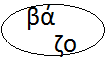   ……………………….   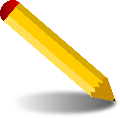 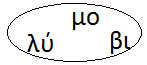          ………………………..   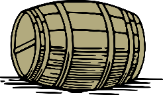 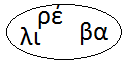 